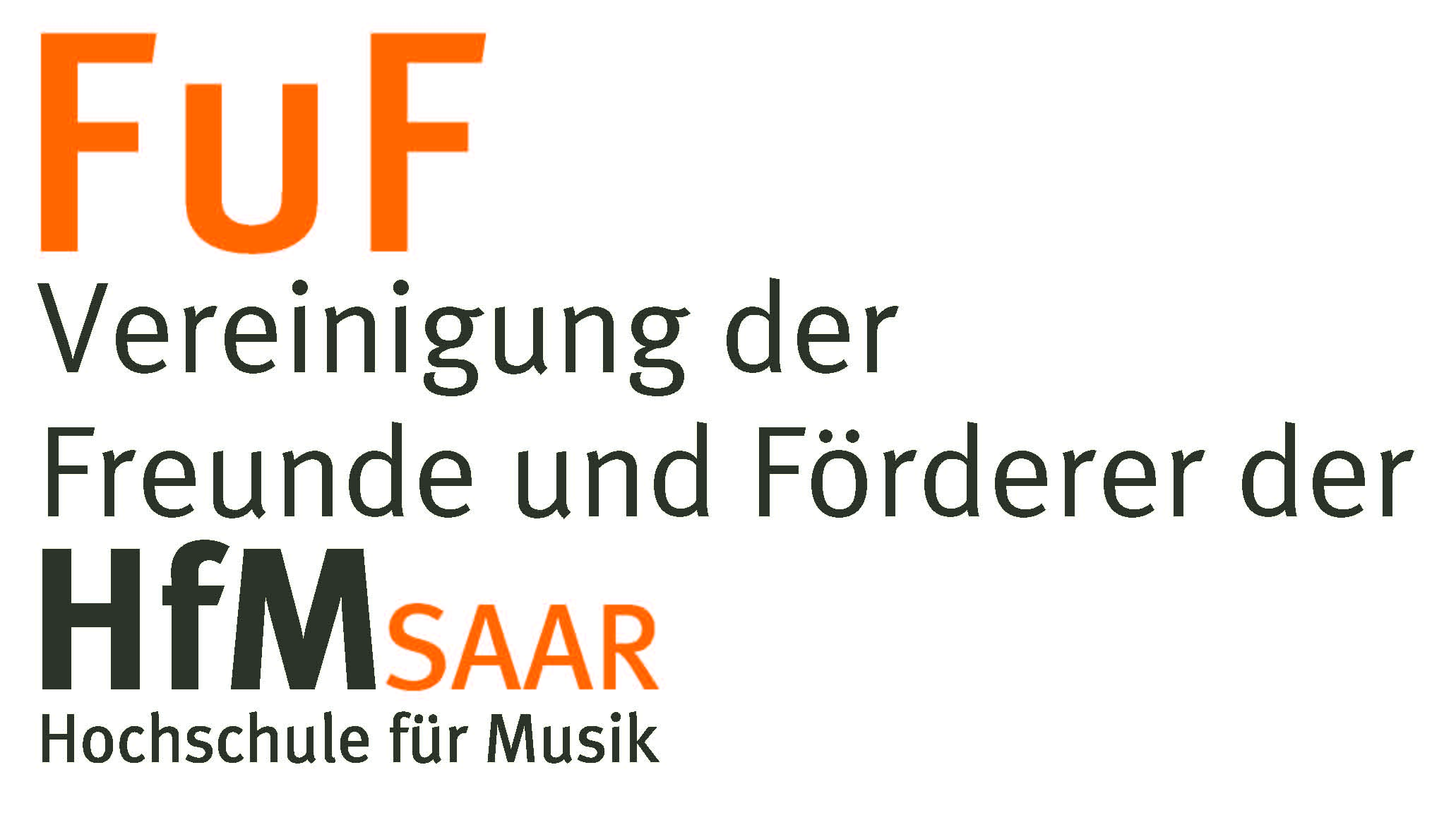 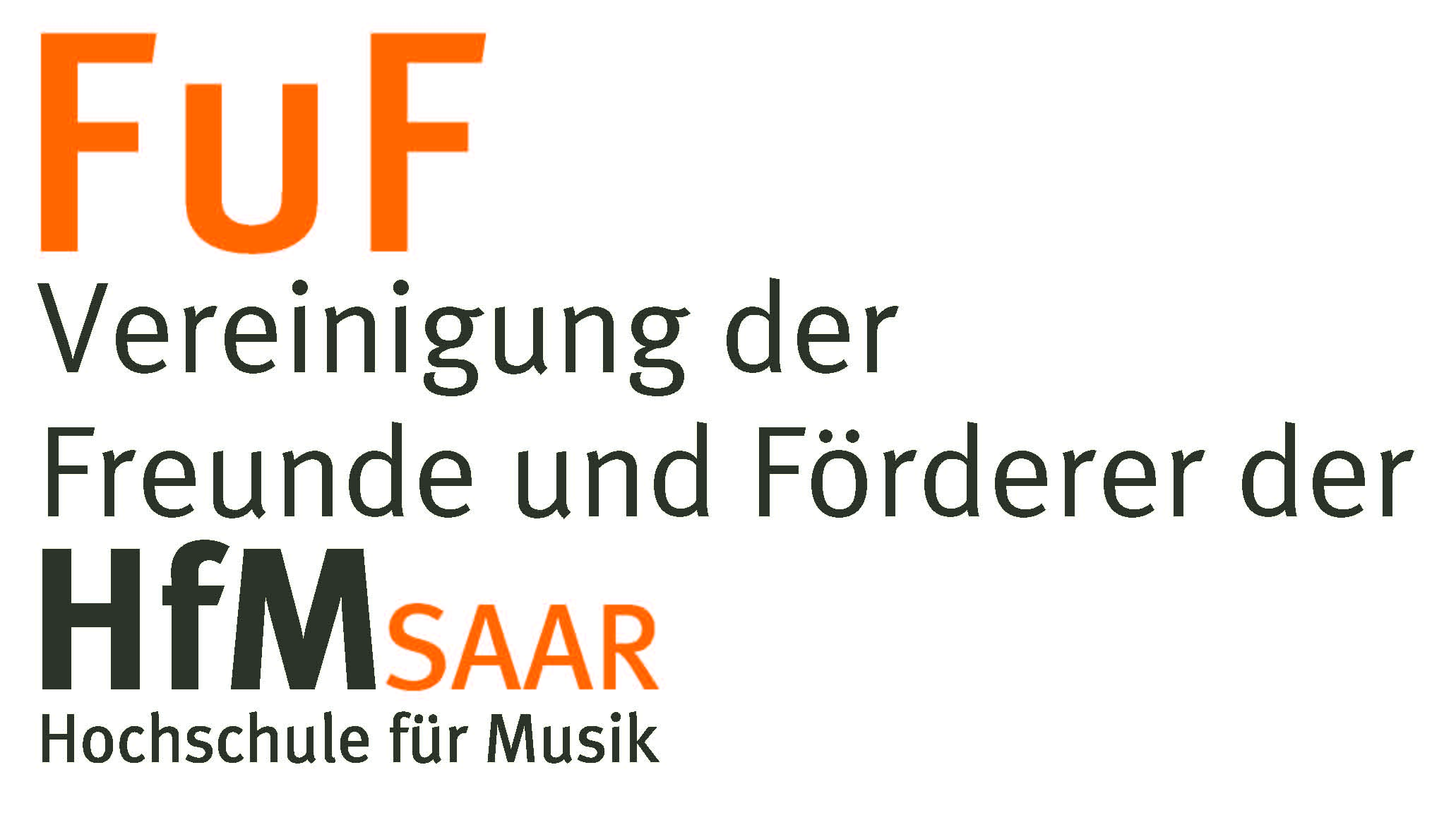 Aufnahmeantrag zur Vereinigung der Freunde und Förderer   der Hochschule für Musik Saar e. V. (FuF)b i t t e   a n:	Vereinigung der Freunde und Förderer der Hochschule für Musik Saar e.V. (FuF)		Anna Becker, Hochschule für Musik Saar, Bismarckstraße 1, 66111 SaarbrückenBeitrittserklärungals Einzelmitglied mit einem Jahresbeitrag             von 30,-- EURals Partnermitgliedschaft mit einem Jahresbeitrag  von 50,- EUR
(bitte beide Partner angeben – Angabe freiwillig)als förderndes Mitglied mit einem Jahresförderbeitrag 
von ______EUR  (mind. 70 EUR)1. Name / Vorname:     ______________________2. Name / Vorname:     ______________________bei Bedarf  Firma:        _______________________Straße / Nr.:                 _______________________PLZ / Ort:                     _______________________Telefon  Angabe freiwillig:  ____________________E-Mail  Angabe freiwillig:    ___________________________________________     _________________________ _________________________                Ort, Datum                          Unterschrift (en)   bei Minderjährigen Unterschrift des gesetzl. VertretersEine Mitgliedschaft kann nur zustande kommen, wenn die Einwilligungs-Erklärung zur Datenverarbeitung abgegeben wird.
Einwilligungs-ErklärungIch erkläre, dass ich/wir die umseitige Datenschutzerklärung zur Kenntnis genommen haben und willige ein, dass die aufgeführten Daten für die vereinsinternen Zwecke gespeichert, verarbeitet und genutzt werden dürfen.

_______________________      ______________________  _____________________________Ort, Datum                                      Unterschrift (en)  bei Minderjährigen Unterschrift des gesetzl. VertretersMitgliedsbeitragDen im 1. Quartal eines jeden Jahres fälligen Mitgliedsbeitrag (wiederkehrende Zahlung) lasse ich per Sepa-Lastschrift einziehen vom meinem Konto:

IBAN:      _________________________________BIC:         _________________________________Gläubiger-Identifikationsnummer (FuF):  DE15FUF00000717693Ich/wir ermächtige(n) (A) die Vereinigung der Freunde und Förderer der Hochschule für Musik Saar e.V., Saarbrücken (FuF), Zahlungen von meinem Konto mittels Lastschrift einzuziehen. Zugleich (B) weise ich mein / weisen wir unser Kreditinstitut an, die von der FuF auf mein/unser Konto gezogenen Lastschriften einzulösen. Hinweis: Ich kann/wir können innerhalb von acht Wochen, beginnend mit dem Belastungsdatum, die Erstattung des belasteten Betrages verlangen. Es gelten dabei die mit meinem/unserem Kreditinstitut vereinbarten Bedingungen.  _______________________        ________________________     Ort, Datum                                      Unterschrift
 Datenschutzerklärung  Mit der Abgabe Ihres Aufnahmeantrages nimmt die Vereinigung (FuF) Daten zum Mitglied auf, die zur Verfolgung der in der Satzung festgelegten Ziele und für die Betreuung und Verwaltung der Mitglieder erforderlich sind. Hierzu zählen insbesondere Angaben zu Namen, Adresse, Beitragsart, Bankverbindung (falls SEPA-Lastschrift Mandat erteilt) sowie die freiwillige Angaben zu Telefon-Nr. und Mailanschrift.Diese Informationen werden in einem Vereins-Programm gespeichert. Jedem Vereinsmitglied wird dabei eine Mitgliedsnummer zugeordnet. Die personenbezogenen Daten werden dabei durch geeignete technische und organisatorische Maßnahmen vor der Kenntnisnahme Dritter geschützt.Verantwortlich für die Datenverarbeitung ist die Vereinigung der Freunde und Förderer der Hochschule für Musik Saar e.V, Frau Anna Becker, Bismarckstraße 1, 66111 Saarbrücken.Jedes Mitglied hat das Recht auf Auskunft über die zu seiner Person gespeicherten Daten, den Zweck der Speicherung sowie auf Berichtigung, Löschung oder Sperrung seiner Daten.Ein Mitglied kann jederzeit verlangen, dass freiwillig mitgeteilte und verarbeitete Daten, z. B. Telefonnummer und Mailanschrift gelöscht und aus dem Datenbestand entfernt werden.Sie können sich dazu an die Geschäftsstelle der FuF wenden. Kontaktperson: Anna Becker (a.becker@hfm.saarland.de).Wenn Sie der Ansicht sind, dass die Verarbeitung der Sie betreffenden personenbezogenen Daten durch uns gegen datenschutzrechtliche Regelungen verstößt, haben Sie das Recht auf Beschwerde bei einer Aufsichtsbehörde.Beim Austritt oder einer sonstigen Beendigung der Mitgliedschaft werden die Daten aus der Mitgliederliste entfernt. Ferner werden freiwillig überlassene Daten gelöscht. Personenbezogene Daten des austretenden Mitglieds, die die Kassenverwaltung betreffen, werden gemäß den steuergesetzlichen Bestimmungen aufbewahrt.Bedenken Sie bitte, dass Ihre persönliche Daten bei einem Versand per Mail   n i c h t    sicher sind.  –  Es geht um die Sicherheit IHRER persönlichen Daten. Bitte schicken Sie deshalb Ihren Aufnahmeantrag per Post zurück. – DANKE für Ihr Verständnis.Bitte zurück an:Geschäftsstelle derVereinigung der Freunde undFörderer der Hochschule für Musik Saar e. V.Anna BeckerBismarckstraße 166111 Saarbrücken